            Centrum rozvoje Česká Skalice Vás srdečně zve na seminář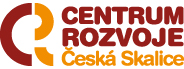 VEŘEJNÉ ZAKÁZKY: PRAXE PO DUBNOVÉ NOVELEStředa 28. listopadu 2012 od 8,30 hod., Restaurace u Novotných, Řešetova LhotaV průběhu celodenního semináře vás zkušení odborníci provedou praktickými stránkami zadávání veřejných zakázek v souladu s novelou Zákona č. 137/2006 Sb. z 1. 4. 2012, ve světle prováděcích předpisů platných od 1. 9. 2012. Pozornost bude věnována zejména výkladům a rozhodovací praxi Úřadu pro ochranu hospodářské soutěže.Přednášející: Mgr. Pavel Herman, ředitel úseku veřejných zakázek ÚOHS a hlavní manažer projektu Novelizace zákona o veřejných zakázkáchMichal Kudrnáč, manažer regionálního rozvoje, Centrum rozvoje Česká SkaliceÚČAST NA SEMINÁŘI VČETNĚ CELODENNÍHO OBČERSTVENÍ JE ZDARMA. ÚČASTNÍKŮM BUDE PO UKONČENÍ AKCE VYDÁNO OSVĚDČENÍ O ABSOLVOVÁNÍ.Projekt je spolufinancován Evropskou unií z Evropského zemědělského fondu pro rozvoje venkova v rámci osy IV LEADER Programu rozvoje venkova ČR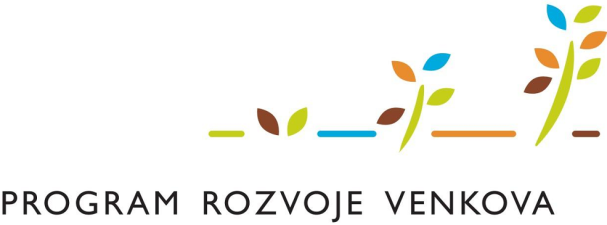 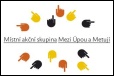 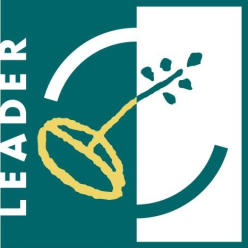 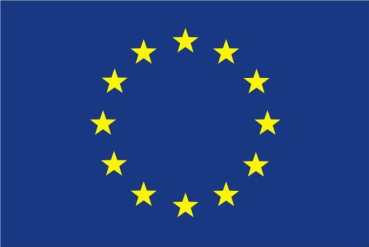 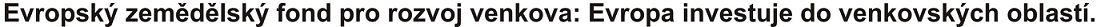 